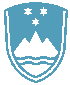 POROČILO O REDNEM INŠPEKCIJSKEM PREGLEDU NAPRAVE, KI LAHKO POVZROČIONESNAŽEVANJE OKOLJA VEČJEGA OBSEGAZavezanec:Vzreja perutnine Sašo Žaljec s.p., Lipova ulica 5, Ihan, 1230 DomžaleNaprava / lokacija:Farma Ihan - naprava za intenzivno rejo perutnine s proizvodno zmogljivostjo 54.000mest, ki se nahaja na lokaciji Breznikova c. 116, Ihan, 1230 Domžale na zemljiščih s parc.št. 251/3, 255/2, 256/3, 256/4, 256/5, 256/6, 256/7, 256/9, 256/11, 256/12, 256/13, 256/14,258/2, 316/2, 317/5, 317/6, vse ko. IhanDatum pregleda: 19. 9. 2019Okoljevarstveno dovoljenje (OVD) številka: 35407-21/2007-14 z dne 6. 10. 2009, spremenjeno z odločbo št. 35406-31/2012-3 z dne 13. 11. 2012Usklajenost z OVD:Ugotovljeno je, da je zavezanec na Agencijo RS za okolje (ARSO) prijavil nameravano spremembo v obratovanju naprave, ki se nanaša na povečanje zmogljivosti iz 54.000 mest na 78.000 mest za perutnino ter na zamenjavo tipa kokoši. ARSO je izdala sklep iz katerega izhaja, da nameravana sprememba ni večja sprememba, vendar je potrebno vseeno izvesti presojo vplivov na okolje. Nameravana sprememba v obratovanju naprave zahteva tudi spremembo okoljevarstvenega dovoljenja (OVD) in izdajo okoljevarstvenega soglasja. Zavezanec je novo opremo, ki je prilagojena novemu tipu kokoši že namestil in v avgustu 2019 v hleve naselil 63.800 kokoši. Aktivnosti za izvedbo presoje vlivov na okolje, pridobitev okoljevarstvenega soglasja ter odločbe o spremembi OVD so pričete.Zavezanec zagotavlja izvajanje obratovalnega monitoringa emisij snovi v okolje za zrak ter predpisano ravnanje z odpadki. Odpadne vode na farmi ne nastajajo, ker se hlevi čistijo na suho, brez uporabe vode.Glede hrupa naprave v okolje je ugotovljeno, da ne povzroča čezmerne obremenitve.Glede ravnanja s perutninskim gnojem je ugotovljeno, da zavezanec ne skladišči gnoja na farmi, ampak ga pogodbeno oddaja drugim kmetijskim gospodarstvom za namen gnojenja.Glede izpolnjevanja zahtev v zvezi s svetlobnim onesnaževanjem ni ugotovljenih nepravilnosti.Zavezanec je o letnih emisijah v zrak Agenciji RS za okolje poročal pravočasno ter poslal poročilo v Evropski register izpustov in prenosov onesnaževal.Zaključki / naslednje aktivnosti:Zavezancu bo odrejena odprava nepravilnosti oziroma uskladitev delovanja naprave z OVD.